від  06 січня  2021  рокуПро передачу приміщень  на баланс Новоград-Волинської районної ради Відповідно до статей 43, 60  Закону України «Про місцеве самоврядування в Україні», у зв’язку з ліквідацією установ на балансі яких перебували приміщення, що є об’єктами спільної комунальної власності територіальних громад району,  враховуючи рекомендації постійної комісії з питань бюджету, соціально-економічного розвитку, комунальної власності, транспорту та зв’язку,  районна радаВИРІШИЛА:Передати з балансу відділу освіти, культури та спорту Новоград-Волинської райдержадміністрації на баланс Новоград-Волинської районної ради, зокрема:  - Будинок садочку (адмінприміщення) - балансовою вартістю 80573 грн., приміщення Пральня садочка балансовою вартістю - 11871 грн., огорожі з металевої сітки - балансовою вартістю 1174 грн. та 730 грн.,  що розміщені за адресою: Житомирська обл., м. Новоград-Волинський, вул. Гетьмана Сагайдачного, 47;- приміщення «Комунальної установи «Новоград-Волинський районний центр професійного розвитку педагогічних працівників» Новоград-Волинської районної  ради Житомирської  області -  балансовою вартістю 32036 грн. та 22242 грн.,  що розміщене за адресою: Житомирська обл.,                 м. Новоград-Волинський, вул.Соборності, 70;- приміщення бібліотеки -  балансовою вартістю 9896 грн., земельну ділянку площею 230 кв.м. на підставі державного акту на право постійного користування землею 1-ЖТ №002724 від 16 березня 2001 року, ворота металеві - балансовою вартістю 266 грн., туалет - балансовою вартістю 256 грн., що розміщене за адресою: Житомирська обл., м. Новоград-Волинський, вул.Героїв Майдану, 16;- гараж -  балансовою вартістю 7727 грн., що розміщені за адресою: Житомирська обл., м. Новоград-Волинський, вул. Медова;Передати з балансу «Територіального центру соціального обслуговування (надання соціальних послуг) Новоград-Волинського району» на баланс Новоград-Волинської районної ради, зокрема: - адмінприміщення 107,3 кв.м. -  балансовою вартістю 28488 грн., хлів територіального центру -  балансовою вартістю 10766 грн., що розміщені за адресою: Житомирська обл., м. Новоград-Волинський, вул. Гетьмана Сагайдачного, 47;- гараж - балансовою вартістю 1754 грн. , земельну ділянку кадастровий номер 1811000000:00:014:0494, що розміщені за адресою: Житомирська обл., м. Новоград-Волинський, вул. Шевченка, 16;3. Затвердити акти приймання-передачі (додаються).4.   Створити комісію по прийманню-передачі основних засобів та матеріальних цінностей, що є об’єктами спільної комунальної власності територіальних громад району, згідно з додатком.5. Контроль за виконанням рішення покласти на постійну комісію районної ради  з питань бюджету, соціально-економічного розвитку, комунальної власності, транспорту та зв’язку.Голова  районної ради                                                        А.Л.ЗагривийДодатокдо рішення районної радивід 06 січня 2021 рокуСклад комісії по прийманню-передачі основних засобів та матеріальних цінностей, що є об’єктами спільної комунальної власності територіальних громад районуГолова  районної ради                                                        А.Л.Загривий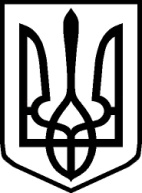 УКРАЇНАУКРАЇНАНОВОГРАД-ВОЛИНСЬКА РАЙОННА РАДАНОВОГРАД-ВОЛИНСЬКА РАЙОННА РАДАЖИТОМИРСЬКОЇ ОБЛАСТІЖИТОМИРСЬКОЇ ОБЛАСТІР І Ш Е Н Н ЯР І Ш Е Н Н ЯЧетверта (позачергова) сесія                         VІІІ  скликанняГолова комісії:Нагорна Наталія Володимирівнаголова постійної комісії з питань освіти, культури, охорони здоров’я, у справах сім’ї, молоді і спорт та соціального захисту населення;Члени комісії:Левчишин Леонід Володимировичголова постійної комісії з питань регламенту, депутатської етики, законності, правопорядку та місцевого самоврядування;Гончарук Віктор Васильовичдепутат районної ради;Ляхович Зінаїда Миколаївнадепутат районної ради;Морозова Оксана Олександрівназаступник начальника управління – начальник відділу з питань праці управління праці та соціального захисту населення райдержадміністрації (за згодою);Сікора Ольга Павлівнаголова ліквідаційної комісії з ліквідації юридичної особи – «Комунальної установи «Новоград-Волинський районний центр професійного розвитку педагогічних працівників» Новоград-Волинської районної ради (за згодою);Повторейко Мирослава Петрівнаголова ліквідаційної комісії з ліквідації юридичної особи – Новоград-Волинського районного методичного центру народної творчості (за згодою);Подкаура Валентина Миколаївнаголова ліквідаційної комісії з ліквідації юридичної особи – Новоград-Волинського районного центру творчості, спорту та туризму учнівської молоді (за згодою);Дьоміна Тетяна Михайлівнаголовний спеціаліст з питань соціально-економічного, культурного розвитку територій та здійснення економічних реформ, приватизації та власності. 